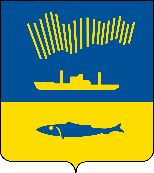 АДМИНИСТРАЦИЯ ГОРОДА МУРМАНСКАП О С Т А Н О В Л Е Н И Е    .     .                                                                                                            №       В соответствии с решением Совета депутатов города Мурманска                               от 29.05.2020 № 11-143 «О гарантиях и компенсациях, правовое регулирование которых отнесено к полномочиям органов местного самоуправления, для лиц, работающих и проживающих в районах Крайнего Севера, и о признании утратившими силу отдельных решений Мурманского городского Совета и Совета депутатов города Мурманска», Уставом муниципального образования городской округ город-герой Мурманск п о с т а н о в л я ю: 1. Внести в приложение к постановлению администрации города Мурманска от 11.04.2013 № 766 «Об утверждении Порядка и условий компенсации расходов на оплату стоимости проезда и провоза багажа к месту использования отпуска (отдыха) и обратно муниципальным служащим, лицам, замещающим муниципальные должности, лицам, работающим в муниципальных учреждениях города Мурманска, и неработающим членам их семей» (в ред. постановлений от 27.01.2015 № 170, от 08.12.2015 № 3436,                от 24.04.2018 № 1146, от 28.05.2018 № 1507, от 16.05.2019 № 1694,                      от 16.09.2021 № 2358, от 14.07.2022 № 1946, от 09.06.2023 № 2142) следующие изменения:1.1 Пункт 1.10 раздела 1 дополнить новым абзацем шестым следующего содержания:«-неработающей(ему) жене (мужу) работника, осуществляющей(ему) уход за ребенком-инвалидом в возрасте до 18 лет или инвалидами с детства I группы.».1.2. Пункт 1.12 раздела 1 дополнить новым подпунктом 1.12.5 следующего содержания:«1.12.5. Неработающей(ему) жене (мужу) работника, осуществляющей(ему) уход за ребенком-инвалидом в возрасте до 18 лет или инвалидами с детства I группы:- копия свидетельства о браке;- копия свидетельства о рождении ребенка, за которым осуществляется уход;- справка из Фонда пенсионного и социального страхования Российской Федерации о получении ежемесячной выплаты за осуществление ухода за ребенком-инвалидом в возрасте до 18 лет или инвалидами с детства I группы.1.3. Пункт 3.7 раздела 3 считать пунктом 3.8.1.4. Дополнить раздел 3 пунктом 3.7 следующего содержания:«3.7. Компенсация стоимости прямого перелета из аэропорта вылета город Мурманск до аэропортов городов, расположенных на территории Республики Беларусь, осуществляется на основании именного проездного документа путем суммирования стоимости проезда, указанной в:- справке агентства воздушных сообщений о стоимости перелета в салоне экономического класса из аэропорта вылета город Мурманск до аэропорта города Санкт-Петербурга;- справке железнодорожной кассы о стоимости проездных железнодорожных билетов в вагоне повышенной комфортности с четырехместным купе категории «К» скорого фирменного поезда из города Санкт-Петербурга до города Невеля, ближайшего по пути следования города Российской Федерации к границе с Республикой Беларусь.Компенсация стоимости прямого перелета не должна превышать фактическую стоимость именного проездного документа.».2. Отделу информационно-технического обеспечения и защиты информации администрации города Мурманска (Кузьмин А.Н.) разместить настоящее постановление на официальном сайте администрации города Мурманска в сети Интернет.3. Редакции газеты «Вечерний Мурманск» (Сирица Д.В.) опубликовать настоящее постановление.4. Настоящее постановление вступает в силу со дня официального опубликования и распространяется на правоотношения, возникшие с 23.05.2023.5. Контроль за выполнением настоящего постановления оставляю за собой.Глава администрации города Мурманска                                                                         Ю.В. Сердечкин